Рейтинговый список участников школьного этапа всероссийской олимпиады  школьников 2022/2023 учебного года по _____________информатике______________________              (наименование предмета)_________________29___________________(общее количество участников школьного этапа по предмету)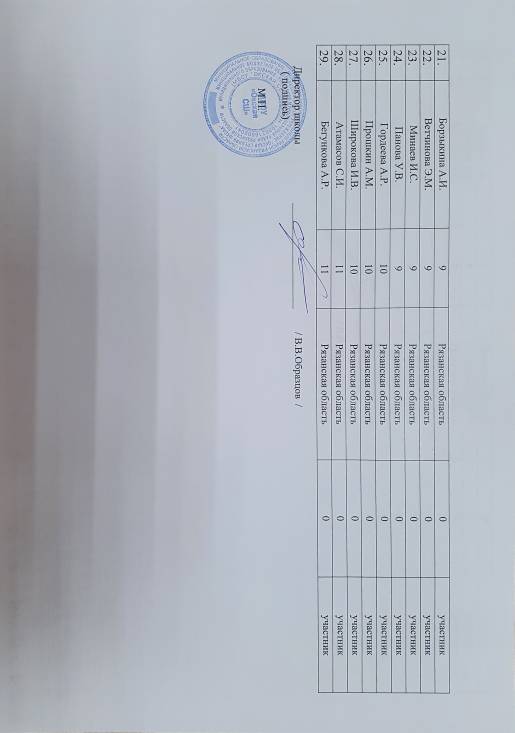 №п/пФамилия, инициалыКлассСубъект Российской Федерациирезультат(количество баллов)статус участникаСтепанцев И.С.5Рязанская область76победительПершин М.А.5Рязанская область56призерЗаболотная А.А.5Рязанская область48призерКалоян С.Г.5Рязанская область0участникСкворцов А.А.5Рязанская область0участникГалдина Е.Н.6Рязанская область166победительЯкунина В.М.6Рязанская область166победительСкуратов А.В.6Рязанская область93призерСухинина М.Д.6Рязанская область0участникРуденко А.Д.7Рязанская область30победительВатрич М.Р.7Рязанская область0участникДуничева Д.Д.7Рязанская область0участникНовакова У.В.7Рязанская область0участникСёмина В.Р.7Рязанская область0участникАганин А.Р.8Рязанская область90победительПолянская Н.Р.8Рязанская область80призерАлександрова Я.С.8Рязанская область0участникКиселева К.С.8Рязанская область0участникКотенева Я.С.8Рязанская область0участникАгафонов А.В.9Рязанская область0участник